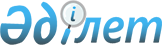 О проекте Указа Президента Республики Казахстан "Об утверждении отчета о формировании и использовании Национального фонда Республики Казахстан за 2012 год"Постановление Правительства Республики Казахстан от 30 апреля 2013 года № 415      Правительство Республики Казахстан ПОСТАНОВЛЯЕТ:

      внести на рассмотрение Президента Республики Казахстан проект Указа Президента Республики Казахстан «Об утверждении отчета о формировании и использовании Национального фонда Республики Казахстан за 2012 год».      Премьер-Министр

      Республики Казахстан                       С. Ахметов Об утверждении отчета о формировании и использовании

Национального фонда Республики Казахстан за 2012 год       В соответствии со статьей 134 Бюджетного кодекса Республики Казахстан от 4 декабря 2008 года ПОСТАНОВЛЯЮ:

      1. Утвердить прилагаемый отчет о формировании и использовании Национального фонда Республики Казахстан за 2012 год.

      2. Правительству Республики Казахстан:

      1) представить в порядке информации в Парламент Республики Казахстан отчет о формировании и использовании Национального фонда Республики Казахстан за 2012 год;

      2) обеспечить опубликование информации об отчете за 2012 год о формировании и использовании Национального фонда Республики Казахстан и результатах проведения аудита в средствах массовой информации. 

      3. Настоящий Указ вводится в действие со дня подписания.      Президент

      Республики Казахстан                       Н.НазарбаевУТВЕРЖДЕН      

Указом Президента 

Республики Казахстан

от « » 2013 года №  ОТЧЕТ

о формировании и использовании Национального фонда 

Республики Казахстан за 2012 год  Содержание      1. Отчет о поступлениях и использовании Национального фонда Республики Казахстан за 2012 год

      2. Отчет о деятельности Национального Банка Республики Казахстан по доверительному управлению Национальным фондом Республики Казахстан за 2012 год

      3. Иные данные по управлению Национальным фондом Республики Казахстан за 2012 год                1. Отчет о поступлениях и использовании

         Национального фонда Республики Казахстан за 2012 год      Примечание:

      * сальдо на начало 2012 года показано без учета суммы начисленных и отсроченных расходов Национального фонда Республики Казахстан в размере 2 698 444 тыс. тенге и суммы 50 тыс. тенге - разницы и округления в финансовой отчетности за прошлые годы, составленной внешними аудиторами, и суммы 602 031 752 тыс. тенге, являющейся суммой корректировки;

      ** сальдо на конец 2012 года показано без учета суммы начисленных и отсроченных расходов Национального фонда Республики Казахстан в размере 3 194 235 тыс. тенге, суммы 49 тыс. тенге - разницы и округления в финансовой отчетности за прошлые годы, составленной внешними аудиторами, и суммы 1 015 616 850 тыс. тенге, являющейся суммой корректировки.

      На 1 января 2012 года средства Национального фонда Республики Казахстан составляли 7 988 355 179 тыс. тенге (7 383 624 933 тыс. тенге – методом начисления согласно аудированной финансовой отчетности), на 31 декабря 2012 года составляли 10 446 538 785 тыс. тенге (9 427 727 651 тыс. тенге – методом начисления согласно аудированной финансовой отчетности).

      В отчетном периоде в соответствии с пунктом 2 протокола заседания Совета по управлению Национальным фондом Республики Казахстан от 29 февраля 2012 года № 01-7.1 эмитент АО «Фонд национального благосостояния «Самрук-Казына» внес изменения в проспекты эмиссий первого, четвертого и шестого выпусков облигаций касательно значительного увеличения срока погашения облигаций (до 2062 года), а также снижения купонного вознаграждения по ним (до 0.01 %). В результате этого была произведена корректировка их балансовой стоимости в сторону снижения. Размер корректировки, отраженный в отчете об изменениях в чистых активах на 31 декабря 2012 года, составил 341 679 121 тыс. тенге.

      Принимая во внимание требования международных стандартов финансовой отчетности 39 «Финансовые инструменты: признание и оценка», в 2012 году была произведена корректировка балансовой стоимости приобретенных в портфель Национального фонда Республики Казахстан облигаций акционерного общества «Фонд национального благосостояния «Самрук-Казына» (в соответствии с договором купли-продажи номинальная стоимость облигаций, приобретенных в 2012 году, составила 73 000 000 тыс. тенге). Размер корректировки в 2012 году составил 71 905 977 тыс. тенге, который совместно с вышеуказанной корректировкой балансовой суммы ранее выпущенных облигаций АО «Фонд национального благосостояния «Самрук-Казына» отражен в отчете об изменениях в чистых активах Национального фонда Республики Казахстан по статье «Прочие перечисления» в общей сумме 413 585 098 тыс. тенге.

      За 2012 год в Национальный фонд Республики Казахстан поступило 3 843 884 717 тыс. тенге, из которых 3 411 930 969 тыс. тенге за счет поступлений прямых налогов от организаций нефтяного сектора (за исключением налогов, зачисляемых в местные бюджеты), в том числе 1 580 935 751 тыс. тенге (эквивалент 10 610 921 тыс. долларов США) являются поступлениями в иностранной валюте, зачисленными на соответствующий счет Национального фонда Республики Казахстан в тенге путем проведения операции последовательной конвертации/реконвертации день в день; других поступлений от операций, осуществляемых организациями нефтяного сектора (за исключением поступлений, зачисляемых в местные бюджеты) – 47 490 379 тыс. тенге; поступлений от продажи земельных участков сельскохозяйственного назначения – 803 771 тыс. тенге; поступлений инвестиционных доходов от управления Национальным фондом Республики Казахстан – 383 659 598 тыс. тенге.   Структура поступлений от организаций нефтяного сектора

 в Национальный фонд Республики Казахстан в 2012 году      Примечание:

      * КПН 101105 - корпоративный подоходный налог с юридических лиц – организаций нефтяного сектора;

      * КПН 101106 - корпоративный подоходный налог с юридических лиц – резидентов, удерживаемый у источника выплаты организациями нефтяного сектора;

      * КПН 101107 - корпоративный подоходный налог с юридических лиц–нерезидентов, удерживаемый у источника выплаты организациями нефтяного сектора.

      В поступлениях в Национальный фонд Республики Казахстан от организаций нефтяного сектора основную часть (34,35 %) занимают корпоративный подоходный налог с юридических лиц, затем налог на добычу полезных ископаемых, доля которых составляет 29,46 % в общей сумме поступлений. Рентный налог на экспорт составляет 23,33 % общей суммы поступлений; доля Республики Казахстан по разделу продукции составила в общей сумме поступлений 6,35 %; налог на сверхприбыль составляет 4,25 % от общей суммы поступлений и бонусы в общей сумме поступлений составили 0,89 %.

      Согласно Закону Республики Казахстан от 24 ноября 2011 года «О республиканском бюджете на 2012-2014 годы» за 2012 год из Национального фонда Республики Казахстан в республиканский бюджет было перечислено 1 380 000 000 тыс. тенге в виде гарантированного трансферта на финансирование расходов текущих бюджетных программ и бюджетных программ развития при плане 1 380 000 000 тыс. тенге, что составляет 100 % от годового плана.  2. Отчет о деятельности Национального Банка Республики

Казахстан по доверительному управлению Национальным фондом

Республики Казахстан за 2012 год      По результатам аудита Национального фонда Республики Казахстан, проведенного товариществом с ограниченной ответственностью «Делойт», финансовая отчетность признана достоверной и отражает финансовое положение Национального фонда Республики Казахстан как соответствующее международным стандартам финансовой отчетности.

      На 31 декабря 2012 года общая сумма кредиторской задолженности и начисленных неоплаченных расходов Национального фонда Республики Казахстан составила 5 821 252 тыс. тенге, из которых:

      1) 2 627 018 тыс. тенге – кредиторская задолженность в иностранной валюте по инвестиционным операциям;

      2) 3 194 234 тыс. тенге – кредиторская задолженность в тенге за оказанные Национальному фонду Республики Казахстан услуги, из них:

      - 2 883 217 тыс. тенге – комиссии за управление активами, в том числе:

      1 519 093 тыс. тенге – комиссия за услуги внешних управляющих;

      1 364 124 тыс. тенге – комиссионное вознаграждение Национального Банка Республики Казахстан; 

      - 311 017 тыс. тенге – прочие начисленные расходы, в том числе:

      223 672 тыс. тенге – за услуги глобального кастодиана Национального фонда Республики Казахстан BNY Mellon;

      79 772 тыс. тенге – за услуги кастодиана Национального фонда Республики Казахстан BNP Paribas;

      7 568 тыс. тенге – за услуги по проведению внешнего аудита Национального фонда Республики Казахстан;

      5 тыс. тенге – за услуги акционерного общества «Единый регистратор ценных бумаг».Форма 1   Бухгалтерский баланс Национального Банка Республики Казахстан

   по доверительному управлению активами Национального фонда

     Республики Казахстан (тыс. тенге)      На 31 декабря 2012 года общая сумма дебиторской задолженности Национального фонда Республики Казахстан, представляющая собой дебиторскую задолженность в иностранной валюте по инвестиционным операциям, составила 1 832 811 тыс. тенге.Форма 2   Отчет о прибылях и убытках Национального Банка Республики

 Казахстан по доверительному управлению активами Национального

   фонда Республики Казахстан (тыс. тенге)      По итогам доверительного управления Национальным фондом Республики Казахстан за 2012 год основные показатели составили:

      1) доходы по результатам управления 253 678 539 тыс. тенге;

      2) расходы от управления 6 196 901 тыс. тенге;

      3) положительная разница по переоценке (пересчету) в тенге 129 981 059 тыс. тенге.

      Таким образом, общий совокупный доход до вычета расходов от управления Национальным фондом Республики Казахстан составил 383 659 598 тыс. тенге, общий совокупный доход после вычета расходов от управления Национальным фондом Республики Казахстан составил 377 462 697 тыс. тенге, чистый доход за 2012 год составил 247 481 638 тыс. тенге.

      По данным банка-кастодиана Национального фонда Республики Казахстан BNY Mellon за период с 1 января 2012 года по 31 декабря 2012 года образовался инвестиционный доход (реализованный и нереализованный), рассчитанный в базовой валюте – долларах США, который составил 1 658 633 тыс. долларов США. Скорректированный с учетом затрат на совершение сделок инвестиционный доход по данным банка-кастодиана BNY Mellon за тот же период составил 1 658 127 тыс. долларов США.

      Со счета Национального фонда Республики Казахстан в течение 2012 года оплачены следующие расходы, связанные с управлением Национальным фондом Республики Казахстан, на общую сумму 5 701 111 тыс. тенге:

      1) 2 781 776 тыс. тенге – комиссионное вознаграждение Национального Банка Республики Казахстан за доверительное управление Национальным фондом Республики Казахстан, в том числе 2 463 189 тыс. тенге за услуги 2012 года и 318 587 тыс. тенге за услуги прошлых лет;

      2) 2 651 470 тыс. тенге – комиссионное вознаграждение внешних управляющих по доверительному управлению Национальным фондом Республики Казахстан, в том числе 630 339 тыс. тенге за услуги 2012 года и 2 021 131 тыс. тенге за услуги прошлых лет;

      3) 129 538 тыс. тенге – за услуги глобального кастодиана Национального фонда Республики Казахстан BNP Paribas, в том числе 91 201 тыс. тенге за услуги 2012 года и 38 337 тыс. тенге за услуги прошлых лет;

      4) 108 792 тыс. тенге – за услуги прошлых лет глобального кастодиана Национального фонда Республики Казахстан BNY Mellon;

      5) 8 662 тыс. тенге – за услуги, оказанные компанией «Yield Book» в 2012 году;

      6) 7 568 тыс. тенге – за услуги по проведению внешнего аудита Национального фонда Республики Казахстан прошлых лет;

      7) 4 821 тыс. тенге – за пользование в 2012 году программным продуктом компании «Fitch Ratings»;

      8) 4 418 тыс. тенге – за пользование в 2012 году программным продуктом компании «Barra International LTD»;

      9) 2 965 тыс. тенге – за информационные услуги компании «Standard&Poor’s» прошлых лет; 

      10) 1 098 тыс. тенге – за информационные услуги, оказанные компанией «Morgan Stanley Capital International» в 2012 году;

      11) 3 тыс. тенге – за услуги акционерного общества «Регистраторская система ценных бумаг» по учету и хранению ценных бумаг, номинированных в тенге, оказанные в 2012 году.

      На 31 декабря 2012 года общая сумма начисления расходов по управлению Национальным фондом Республики Казахстан составила 6 196 901 тыс. тенге, состоящая из следующих сумм:

      1) 3 827 313 тыс. тенге – комиссионное вознаграждение Национального Банка Республики Казахстан за доверительное управление активами Национального фонда Республики Казахстан;

      2) 1 950 583 тыс. тенге – за услуги внешних управляющих Национального Фонда Республики Казахстан; 

      3) 223 381 тыс. тенге – за услуги глобального кастодиана Национального фонда Республики Казахстан BNY Mellon;

      4) 169 049 тыс. тенге – за услуги глобального кастодиана Национального фонда Республики Казахстан BNP Paribas;

      5) 8 662 тыс. тенге – за услуги, оказанные компанией «Yield Book»;

      6) 7 568 тыс. тенге – за услуги по проведению внешнего аудита Национального фонда Республики Казахстан;

      7) 4 821 тыс. тенге – за пользование программным продуктом компании «Fitch Ratings»;

      8) 4 418 тыс. тенге – за пользование программным продуктом компании «Barra International LTD»;

      9) 1 098 тыс. тенге – за информационные услуги, оказанные компанией «Morgan Stanley Capital International»;

      10) 5 тыс. тенге – за услуги акционерного общества «Единый регистратор ценных бумаг»;

      11) 3 тыс. тенге – за услуги акционерного общества «Регистраторская система ценных бумаг» по учету и хранению ценных бумаг, номинированных в тенге.Форма 3         Отчет о движении денежных средств Национального Банка

     Республики Казахстан по доверительному управлению активами

        Национального фонда Республики Казахстан (тыс. тенге)Форма 4       Отчет об изменениях в чистых активах Национального Банка

      Республики Казахстан по доверительному управлению активами

          Национального фонда Республики Казахстан (тыс. тенге)      Чистые активы Национального фонда Республики Казахстан на конец 2012 года составили 9 427 727 651 тыс. тенге (методом начисления согласно аудированной финансовой отчетности), годовой прирост составил 27 %. В основном увеличение активов достигнуто за счет роста объемов поступлений по прямым налогам от организаций нефтяного сектора (за исключением налогов, зачисляемых в местные бюджеты). 3. Иные данные по управлению Национальным фондом

Республики Казахстан за 2012 год      1. Управление активами Национального фонда Республики Казахстан      Структура распределения активов Национального фонда Республики Казахстан имела следующий вид. Общая рыночная стоимость портфеля Национального фонда Республики Казахстан 31 декабря 2012 года была равна 58 539 281 175 долларам США1, в том числе валютного портфеля – 57 915 804 870 долларов США (98,93 %) и портфеля облигаций АО «ФНБ «Самрук-Казына» и АО «НУХ «КазАгро» – 623 476 305 долларов США (1,07 %). Рыночная стоимость стабилизационного и сберегательного портфелей в составе валютного портфеля Национального фонда Республики Казахстан – 19 814 269 519 (34,21 %) и 38 101 535 351 (65,79 %) долларов США соответственно.

      Рыночная стоимость ценных бумаг и других финансовых инструментов, входящих в состав валютного портфеля Национального фонда Республики Казахстан, основывается на данных банка-кастодиана BNY Mellon.      ____________

      1Без учета кредиторской задолженности в тенге за оказанные Национальному фонду Республики Казахстан услуги и остатка средств на счете в тенге.                   Структура распределения валютных активов

                   Национального фонда Республики Казахстан                          Динамика распределения активов 

                             стабилизационного портфеля                                                                   %      В течение отчетного периода доля наличной валюты2 и государственных ценных бумаг стран, входящих в эталонный индекс в составе стабилизационного портфеля, была равна порядка 100 %.                       Динамика распределения активов

                          сберегательного портфеля                                                                   %      Доходность Национального фонда Республики Казахстан за 2012 год составила 3,33 %.

      Инвестиционный доход за период с начала создания Национального фонда Республики Казахстан по 31 декабря 2012 года составил 6 989 млн. долларов США. Доходность Национального фонда Республики Казахстан за период с начала его создания по 31 декабря 2012 года составила 67,25 %, что в годовом выражении составляет 4,54 %.___________________

      2Остатки на текущих счетах, средства, размещенные в фонды денежного рынка с воможностью возврата на следующий рабочий день                            Историческая доходность

                   Национального фонда Республики Казахстан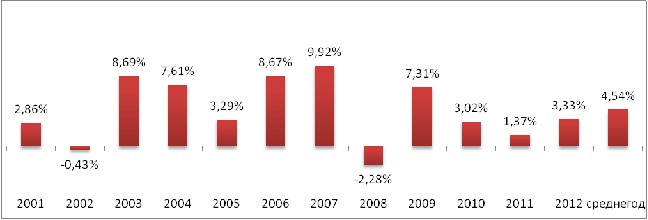       Чистые активы Национального фонда Республики Казахстан были классифицированы по следующим категориям (видам инвестиционного портфеля):

      1) стабилизационный портфель;

      2) сберегательный портфель:

      портфель ценных бумаг с фиксированным доходом;

      портфель акций;

      портфель тактического распределения активов.

      В соответствии с инвестиционной стратегией каждый класс активов Национального фонда Республики Казахстан управляется относительно эталонного портфеля (индекса), на основании которого оценивается их доходность. Эталонные портфели (индексы) определены Правилами осуществления инвестиционных операций Национального фонда Республики Казахстан, утвержденными постановлением правления Национального Банка Республики Казахстан от 25 июля 2006 года № 65.

      Доходность стабилизационного портфеля за 2012 год составила 0,15 %, за этот же период доходность эталонного портфеля (Merrill Lynch 6-month US Treasury Bill Index) составила 0,17 %. Таким образом, в результате управления активами стабилизационного портфеля в 2012 году была получена отрицательная сверхдоходность в размере (-)0,02 %.

      Доходность сберегательного портфеля за 2012 год составила 5,10 %. Доходность эталонного портфеля за этот же период составила 5,09 %. Таким образом, была получена положительная сверхдоходность в размере 0,01 %. Доходность от управления активами сберегательного портфеля по типу мандата «Глобальные облигации» за 2012 год составила 2,49 %. Доходность эталонного портфеля данного субпортфеля составила 2,21 %. Таким образом, сверхдоходность, полученная в результате управления данным типом мандата, была положительной и составила 0,28 %.

      Доходность от управления активами сберегательного портфеля по типу мандата «Глобальные акции» за 2012 год составила 16,38 %, тогда как доходность бенчмарка составила 16,62 %. Таким образом, результат управления активами по данному типу мандата относительно эталонного портфеля был отрицательным, сверхдоходность составила (-)0,23 %. 

      Доходность от управления активами сберегательного портфеля по типу мандата «Глобальное тактическое распределение активов» за 2012 год составила 6,74 %, тогда как доходность бенчмарка составила 5,08 %. Таким образом, результат управления активами сберегательного портфеля в 2012 году по данному типу мандата относительно эталонного портфеля был положительным, сверхдоходность составила 1,66 %.          Доходность сберегательного портфеля по типам мандатов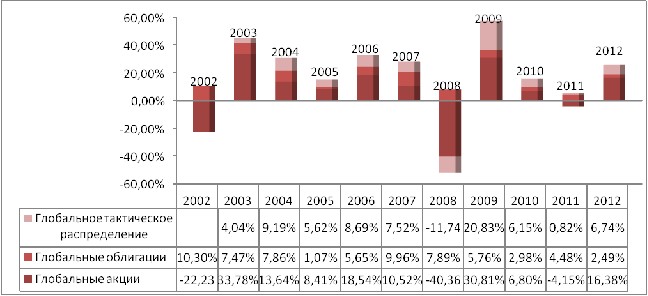                     Доходность стабилизационного портфеля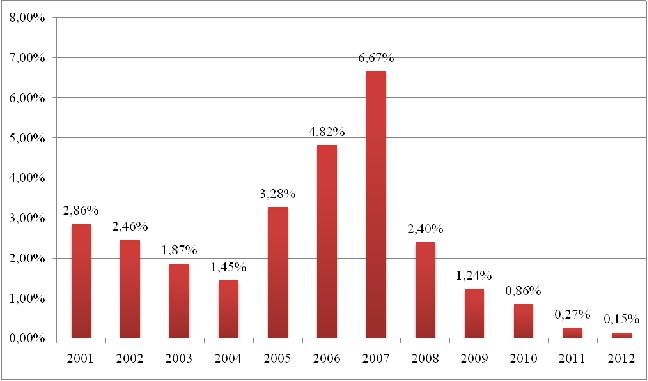       2. Дополнительная информация о проведенных мероприятиях в 2012 году по управлению Национальным фондом Республики Казахстан      Постановлениями правления Национального Банка Республики Казахстан № 17 от 30 января 2012 года и № 161 от 28 апреля 2012 года было принято решение о добавлении новых валют - гонконгский доллар (3 %) и сингапурский доллар (2 %), датская крона (2 %) за счет снижения доли евро с 35 % до 28 % в целях повышения эффективности доверительного управления активами Национального фонда Республики Казахстан и углубления валютной диверсификации активов сберегательного портфеля Национального фонда Республики Казахстан.

      Таким образом, по состоянию на 31 декабря 2012 года эталонный портфель имел следующий состав:

      30 % - Merrill Lynch US Treasuries (1-5 years); 

      28 %-Merrill Lynch All Euro Government Index,DE,FR,NL,AT,LU,FI (1-5 years); 

      10 % - Merrill Lynch UK Gilts (1-5 years); 

      10 % - Merrill Lynch Japan Governments (1-5 years); 

      5 % - Merrill Lynch Australian Governments (1-5 years); 

      5 % - Merrill Lynch Canadian Governments (1-5 years); 

      5 % - Merrill Lynch South Korean Government Index (1-5 years); 

      3 % - Merrill Lynch Hong Kong Government Index (1-5 years); 

      2 % - Merrill Lynch Singapore Government Index (1-5 years); 

      2 %- Merrill Lynch Danish Government Index (1-5 years).

      В целях повышения эффективности процесса выбора внешних управляющих Национального фонда Республики Казахстан, правлением Национального Банка Республики Казахстан были приняты постановления от 28 апреля 2012 года № 162 «О внесении изменений в постановление Правления Национального Банка Республики Казахстан от 25 июля 2006 года № 66 «Об утверждении Правил выбора внешних управляющих активами Национального фонда Республики Казахстан» и от 25 мая 2012 года № 181 «О внесении изменений и дополнений в постановление Правления Национального Банка Республики Казахстан от 25 июля 2006 года № 66 «Об утверждении Правил выбора внешних управляющих активами Национального фонда Республики Казахстан».

      В целях совершенствования порядка конвертации и реконвертации активов Национального фонда Республики Казахстан 8 декабря 2012 года было принято постановление правления Национального Банка Республики Казахстан № 357 «О внесении изменения в постановление Правления Национального Банка Республики Казахстан от 30 ноября 2007 года № 130 «Об утверждении Правил конвертации и реконвертации активов Национального фонда Республики Казахстан».

      Постановлениями правления Национального Банка Республики Казахстан № 247 от 24 августа 2012 года и № 341 от 26 ноября 2012 года были утверждены внешние управляющие Bank Sarasin&Cie AG и BSI SA по мандату «Глобальные активные акции» и Pictet Asset Management по мандату «Глобальные пассивные акции» соответственно. 

      В целях диверсификации кастодиального размещения средств Национального фонда Республики Казахстан постановлением правления Национального Банка Республики Казахстан от 26 ноября 2012 года № 340 был утвержден банк кастодиан Euroclear Bank, Брюссель.

      В 2012 году, в соответствии с условиями эмиссий ценных бумаг, номинированных в тенге, от эмитентов были получены купонные вознаграждения на общую сумму 794 217 тыс. тенге, из них по облигациям АО «ФНБ «Самрук-Казына» - 770 217 тыс. тенге, по облигациям АО «НУХ «КазАгро» - 24 000 тыс. тенге.

      В рамках проведения систематической работы по разъяснению среди населения целей и задач Национального фонда Республики Казахстан были осуществлены следующие мероприятия:

      1) в сентябре 2012 года в ежедневной республиканской газете «Литер» вышла статья вице-министра финансов Республики Казахстан на тему: «Формирование и использование средств Национального фонда Республики Казахстан»;

      2) информация об отчете о формировании и использовании Национального фонда Республики Казахстан за 2011 год и результатах проведения внешнего аудита была опубликована 16 мая 2012 года в газетах «Егемен Қазақстан» № 242-243 (27317) и «Казахстанская правда» № 140 (26959), а также размещена на веб-сайте Министерства финансов Республики Казахстан.

      Необходимая информация о деятельности Национального фонда Республики Казахстан, отчеты, нормативные правовые акты, регулирующие деятельность Национального фонда Республики Казахстан, размещены на веб-сайте Министерства финансов Республики Казахстан (www.minfin.kz).
					© 2012. РГП на ПХВ «Институт законодательства и правовой информации Республики Казахстан» Министерства юстиции Республики Казахстан
				№ п/пФормирование и использование средств Национального фонда Республики КазахстанСумма (тыс. тенге)1231.Средства Национального фонда Республики Казахстан на начало отчетного периода7 988 355 179*2.Поступления в Национальный фонд Республики Казахстан:3 843 884 717в том числе:

прямые налоги от организаций нефтяного сектора (за исключением налогов, зачисляемых в местные бюджеты)

в том числе:

корпоративный подоходный налог

налог на сверхприбыль

бонусы

налог на добычу полезных ископаемых

рентный налог на экспорт

доля Республики Казахстан по разделу продукции по заключенным договорам

дополнительный платеж недропользователя, осуществляющего деятельность по контракту о разделе продукции, от организаций нефтяного сектора

другие поступления от операций, осуществляемых организациями нефтяного сектора (за исключением поступлений, зачисляемых в местные бюджеты)

в том числе:

административные штрафы, пени, санкции, взыскания, налагаемые центральными государственными органами, их территориальными подразделениями, на организации нефтяного сектора

прочие штрафы, пени, санкции, взыскания, налагаемые государственными учреждениями, финансируемыми из республиканского бюджета, на организации нефтяного сектора

средства, полученные от природопользователей по искам о возмещении вреда организациями нефтяного сектора3 411 930 9691 188 378 384

146 862 511

30 664 904

1 019 253 185

807 048 422219 723 563047 490 379

 

 9 943 706130 35035 196 9202 219 403другие неналоговые поступления от организаций нефтяного сектора

поступления от приватизации государственного имущества, находящегося в республиканской собственности и относящегося к горнодобывающей и обрабатывающей отраслям0поступления от продажи земельных участков сельскохозяйственного назначения

инвестиционные доходы от управления Национальным фондом Республики Казахстан

иные поступления и доходы, не запрещенные законодательством Республики Казахстан803 771383 659 59803.Использование Национального фонда Республики Казахстан:1 385 701 111в том числе:

гарантированные трансферты

целевые трансферты

покрытие расходов, связанных с управлением Национальным фондом Республики Казахстан и проведением ежегодного внешнего аудита 

1 380 000 000

05 701 1114.Средства Национального фонда Республики Казахстан на конец отчетного периода10 446 538 785**Вид налоговых платежейСумма (тыс. тенге)Доля в общем объеме (%)123Корпоративный подоходный налог, в том числе:1 188 378 38434,35КПН 101105*948 938 36827,43КПН 101106*35 780 8141,03КПН 101107*203 659 2025,89Налог на сверхприбыль146 862 5114,25Бонусы30 664 9040,89Налог на добычу полезных ископаемых1 019 253 18529,46Рентный налог на экспорт807 048 42223,33Доля Республики Казахстан по разделу продукции от организаций сырьевого сектора219 723 5636,35Административные штрафы, пени, санкции, взыскания, налагаемые центральными государственными органами, их территориальными подразделениями, на организации нефтяного сектора9 943 7060,29Прочие штрафы, пени, санкции, взыскания, налагаемые государственными учреждениями, финансируемыми из республиканского бюджета на организации нефтяного сектора130 3500Средства, полученные от природопользователей по искам о возмещении вреда организациями нефтяного сектора35 196 9201,02Другие неналоговые поступления от организаций нефтяного сектора2 219 4030,06ВСЕГО3 459 421 348100Наименование статьиза 2012 годза 2011 год123АктивыДенежные средства и их эквиваленты669 000 168618 528 791Финансовые инструменты, учитываемые по справедливой стоимости через прибыль или убыток, за исключением производных финансовых инструментовнаходящиеся в собственности Фонда8 669 409 0006 338 095 630обремененные залогом по сделкам РЕПО00Инвестиции, удерживаемые до срока погашения93 982 818428 926 918Производные финансовые инструменты4 222 6044 663 906Дебиторская задолженность1 832 8112 245 817Итого активы9 438 447 4017 392 461 062Обязательства и чистые активыПроизводные финансовые инструменты4 898 4984 550 594Кредиторская задолженность по сделкам РЕПО00Кредиторская задолженность и начисленные расходы5 821 2524 285 535Итого обязательства10 719 7508 836 129Чистые активы, составляющие счет Правительства Республики Казахстан9 427 727 6517 383 624 933Наименование статьиза 2012 годза 2011 год123ДоходыДоходы в виде вознаграждения101 760 573108 325 210Доходы в виде дивидендов24 769 94622 191 978Доход от финансовых инструментов, учитываемых по справедливой стоимости через прибыль или убыток, за исключением форвардных валютных контрактов113 288 279(45 135 519)Чистая прибыль/(убыток) от форвардных валютных контрактов2 112 2892 637 743Чистая прибыль/(убыток) от переоценки валютных активов и обязательств11 747 452(24 945 987)Итого доходы253 678 53963 073 425РасходыКомиссии за управление активами5 777 8962 547 267Расходы по оплате кастодиальных услуг 392 430327 964Расходы по оплате аудиторских услуг7 5687 568Расходы по оплате профессиональных услуг0 0 Расходы по оплате за использование программных продуктов и информационных баз данных19 00763 715Итого расходы6 196 9012 946 514Чистая прибыль (убыток)247 481 63860 126 911Прочий совокупный доходКурсовые разницы129 981 05949 729 102Общий совокупный доход/(убыток)377 462 697109 856 013Наименование статьиза 2012 годза 2011 год123Движение денежных средств от операционной деятельностиЧистая прибыль (убыток)247 481 63860 126 911Корректировки:Амортизация (дисконта)/премии по облигациям казахстанских государственных компаний(5 640 998)(26 141 236)Расходы в виде вознаграждения по сделкам РЕПО04 889Нереализованный (доход)/ убыток от финансовых инструментов, учитываемых по справедливой стоимости через прибыль или убыток(94 561 795)74 599 675Движение денежных средств от операционной деятельности до изменений в операционных активах и обязательствах147 278 845108 590 239(Увеличение) уменьшение операционных активов:Финансовые инструменты, учитываемые по справедливой стоимости через прибыль или убыток, кроме производных финансовых инструментов (2 106 770 516)(1 782 198 254)Производные финансовые инструменты441 302(433 685)Дебиторская задолженность413 0063 087 516 Увеличение (уменьшение) операционных обязательств:Производные финансовые инструменты347 9041 518 255Кредиторская задолженность по сделкам РЕПО0(60 955 995)Кредиторская задолженность и начисленные расходы1 535 717(2 764 495)Чистое использование/поступление денежных средств в/от операционной деятельности(1 956 753 742)(1 733 156 419)Движение денежных средств от инвестиционной деятельностиПриобретение/реализация или погашение облигаций казахстанских государственных компаний(1 094 023)0Чистое использование денежных средств в инвестиционной деятельности(1 094 023)0Движение денежных средств от финансовой деятельностиПоступления от Министерства финансов Республики Казахстан3 460 225 1193 375 241 075Перечисления в республиканский бюджет(1 380 000 000)(1 200 000 000)Прочие перечисления(71 905 977)0Чистое поступление/(использование) денежных средств от/(в) финансовой деятельности2 008 319 1422 175 241 075Чистое увеличение/(уменьшение) денежных средств и их эквивалентов50 471 377442 084 656Денежные средства и их эквиваленты на начало года618 528 791176 444 135Денежные средства и их эквиваленты на конец периода669 000 168618 528 791Наименование статьиПоступленияИзъятияЧистая прибыль (убыток)Резерв по переоценке валютыВсего123456Остаток на 31 декабря 2010 года8 149 370 879(4 244 562 193)752 182 239441 536 9205 098 527 845Поступления от Министерства финансов Республики Казахстан и прочие поступления3 375 241 0753 375 241 075Перечисления в республиканский бюджет(1 200 000 000)(1 200 000 000)Прочие перечисления0Эффект переоценки валюты на начальный остаток чистых активов31 109 66131 109 661Эффект переоценки валюты на чистую прибыль (убыток) и прочие перемещения18 619 44118 619 441Чистая прибыль (убыток) за период60 126 91160 126 911Остаток на 31 декабря 2011 года11 524 611 954(5 444 562 193)812 309 150491 266 0227 383 624 933Поступления от Министерства финансов Республики Казахстан3 460 225 1193 460 225 119Перечисления в республиканский бюджет(1 380 000 000)(1 380 000 000)Прочие перечисления(413 585 098)(413 585 098)Эффект переоценки валюты на начальный остаток чистых активов116 426 430116 426 430Эффект переоценки валюты на чистую прибыль (убыток)13 554 62913 554 629Чистая прибыль (убыток) за период247 481 638247 481 638Остаток на 31 декабря 2012 года14 984 837 073(7 238 147 291)1 059 790 788621 247 0819 427 727 651ВсегоВсегоТип мандатаРыночная стоимость в USD%Ценные бумаги с фиксированным доходом29 522 356 54050,97Денежный рынок19 814 269 51934,21Акции7 569 754 95013,07Глобальное тактическое распределение1 009 423 8611,74ВСЕГО57 915 804 870100,00Класс активов31.03.1230.06.1230.09.1231.12.12Деньги и инструменты денежного рынка100,00100,0091,3677,58Ценные бумаги с фиксированным доходом0,000,008,6422,42Всего стабилизационный портфель100,00100,00100,00100,00Класс активов31.03.1230.06.1230.09.1231.12.12Ценные бумаги с фиксированным доходом78,4877,6678,3378,49Акции19,5516,6117,0517,47Деньги и инструменты денежного рынка1,985,734,624.04Всего сберегательный портфель100,00100,00100,00100,00